TÜRKİYE ATLETİZM FEDERASYONU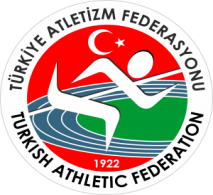 2016 SEZONUTURKCELL TÜRKİYE GENÇLER SALON ŞAMPİYONASIYARIŞMA STATÜSÜGENEL KONULARYarışmalar, IAAF Teknik Kuralları ve TAF Yarışma Talimatı’na uygun olarak yapılacaktır.Sporcular yarışmalara 2016 yılı vizeli lisansları ile katılacaklardır. Kulüp ya da ferdi lisansını ibraz edemeyen sporcular yarışmaya alınmayacaktır. Lisansını ibraz edemeyen hiçbir sporcunun protestolu yarışmasına izin verilmeyecektir.Yarışmalar katılım baraj dereceli olup,  yarışma kayıt tarihine kadar yarışma baraj derecelerini geçen sporcuların kabul edilecektir. Bu nedenle katılımcılar gerçek sezon derecelerini kayıt formuna mutlaka yazacaklardır.Yarışmalar uluslararası takvimde yer almakta olup, yabancı uyruklu sporcuların da katılımına açıktır. Yabancı uyruklu sporcular, kayıt esnasında pasaportlarını ibraz edeceklerdir.Yarışmalara doğum yılları aşağıda belirtilen sporcular katılabilirler;TAF Yarışma Talimatı hükümleri uyarınca; 2003 doğumlular ve daha küçükler yarışmalara katılamazlar,1999- 2000-2001-2002 doğumlu sporcular gençler kategorisinde yarışabilirler.Yarışmaların kayıtları, bu statünün ekinde yer alan formu doldurularak, yukarıda belirtilen tarihe kadar e-mail adresine gönderilmesiyle yapılacaktır. Kayıt formu eksiksiz ve büyük harflerle doldurulmalıdır. Tüm kayıt gönderileri yanıtlanacaktır. Teknik Toplantı’da teyit edilmeyen kayıtlar iptal edilecektir. Bu nedenle Teknik Toplantıya katılmak zorunludur. Teknik Toplantıya katılmayan ve kayıtlarını teyit ettirmeyen illerin bir günlük ödemeleri yapılmayacaktır. Teknik Toplantı sırasında yeni kayıt yapılmayacak, varsa, gönderilmiş olan liste üzerinde zorunlu değişiklikler işlenecektir.Yarışmalara katılacak sporcu, idareci ve antrenörlerin, Gençlik Hizmetleri ve Spor İl Müdürlüklerinden alacakları tasdikli kafile listelerini Federasyon mutemedine vermeleri gerekmektedir. Her, Gençlik Hizmetleri ve Spor İl Müdürlüğü tek kafile listesi düzenleyecek, silinti, kazıntı ve isim ilavesi yapılmış listeler kabul edilmeyecektir. TEKNİK KONULAR	:Yarışmalar iki günde ve aşağıdaki tabloda belirtilen branşlarda yapılacaktır. Bir sporcu en çok üç branşa katılabilir. Yarışmalara yabancı uyruklu sporcular da katılabilir. Yabancı uyruklu sporcular seçme-final olarak 	yapılan koşuların final   yarışmalarına katılamazlar.60 metre ve 60 metre engelli branşlarında katılımcı sayısı sekizden fazla olduğu takdirde, önce seçme serileri koşulacak, daha sonra  final yarışı yapılacaktır. Bu durumda seçme ve final yarışları arasında, IAAF kuralları doğrultusunda bu branşlarda iki tur arasında uygulanan süre kadar zaman olacaktır. Söz konusu branşlarda katılımcı sayısı sekiz ya da daha az olursa, taslak programda belirtilen final yarışının saatinde doğrudan final koşulacaktır.Seçme serileri koşulan branşlarda finale yükselme kriterleri katılım sayısına göre belirlenecek olup, Teknik Toplantı’da ilan edilecektir. Alan yarışmalarında katılım sayısı gerektirdiği takdirde, yarışmacılar iki gruba ayrılabilir. Bu durumda ilk grup, taslak programda belirtilen saatte yarışa başlayacak, ikinci grup ise ilk grubun ardından yarışa başlayacaktır.Yatay atlamalar ve gülle atma branşlarında, eğer bir yaş kategorisinde yarışmacı sayısı sekizden fazla ise, ilk üç atlayış/atış sonrasında ilk sekiz sırada yer alan sporculara üçer hak daha verilecektir. İlk üç hak sonunda ilk sekiz sırada yer alan yabancı uyruklu sporcular, sekiz Türk sporcuyla birlikte üçer hak daha kullanacaktır.Üç adım atlama branşında basma tahtasının kum havuzuna uzaklığı genç kadınlarda 9-11 metre, genç erkeklerde 11-13 metre olup, sporcular yarışma boyunca, atlayışa başladıkları mesafedeki basma alanını kullanmak zorundadır. Yüksek atlama ve sırıkla atlama branşlarında uygulanacak başlangıç yükseklikleri ve çıta yükselme aralıkları aşağıda belirtilmiştir. Ancak yarışmalar esnasında son üç sporcunun anlaşması halinde çıta yüksekliği değiştirilebilir.YÜKSEK ATLAMA GENÇ KADINLAR 	YÜKSEK ATLAMA GENÇ ERKEKLER 	SIRIKLA ATLAMA GENÇ KADINLAR	SIRIKLA ATLAMA GENÇ ERKEKLERSalonda izin verilen çivi boyutu, yüksek atlama dışındaki tüm branşlarda 6 mm, yüksek atlama için 9 mm’dir. Daha uzun çiviler sentetik zemine zarar verdiğinden, Çağrı Odası’nda alıkonacaktır.Her yarışmacıya bir adet göğüs numarası verilecektir. Numara, yarışma formasının ön tarafına takılmalıdır. Sporcular sırıkla atlama branşında göğüs numarasını yarışma formasının arkasına takabilir.MALİ KONULAR	:Yarışma sonrasında, bu statünün sonunda belirtilen baraj derecelerini bu yarışmada geçen sporcuların kanuni harcırahları, Gençlik Hizmetleri ve Spor İl Müdürlüklerinden tasdikli kafile listesini vermeleri kaydıyla Atletizm Federasyonu Başkanlığı tarafından ödenecektir. Aynı ilden birden fazla liste (kulüp listesi vb.) kabul edilmeyecektir.1 - 3 sporcusu barajı geçen ilin		:  1 Antrenörüne,  	4 - 6 sporcusu barajı geçen ilin		:  1 Antrenör, 1 temsilcine  	7 - 10 sporcusu barajı geçen ilin		:  2 Antrenör, 1 temsilcine	 11 - 15 sporcusu barajı geçen ilin 		:  3 Antrenör, 1 temsilcine,16 - 20 sporcusu barajı geçen ilin 		:  4 Antrenör, 1 temsilcine,21 - 25 sporcusu barajı geçen ilin		:  5 Antrenör, 2 temsilcine 26 ve daha fazla sporcusu barajı geçen ilin	:  6 Antrenör, 2 temsilcisine Yolluk ve yevmiyeleri Atletizm Federasyonu Başkanlığınca ödenecektir.Harcırah baraj derecelerini geçemeyen sporcular ile antrenör ve idarecilerin kanuni harcırahları Gençlik Hizmetleri ve Spor Genel Müdürlüğünün 07.06.2007 tarih ve 2461 sayılı genelgenin 5. maddesi (c) bendi doğrultusunda bağlı bulundukları Gençlik Hizmetleri ve Spor İl Müdürlüklerinin bütçe imkanları dahilinde (Resmi yarışma sonuçlarını Gençlik Hizmetleri ve Spor İl Müdürlüklerine teslim etmeleri kaydı ile) ödenebilecektir.Harcırah ödemesinde sporcuların ikamet ettikleri iller dikkate alınacak olup, sezon içinde ikametlerini gerçeğe uygun olmayan, değişik illerden beyan eden sporcular hakkında disiplin soruşturması açılacaktır.Yarışmaya iştirak edecek kafilelere yapılacak otobüs ödemelerinde Federasyonumuzun illerden istemiş olduğu uygulamadaki en son rayiç bedelleri dikkate alınacaktır.ÖDÜLBranşlarında ilk üç sırayı alan sporculara madalyaları Türkiye Atletizm Federasyonu Başkanlığı tarafından verilecektir.HÜKÜM BULUNMAYAN HALLER Türkiye Atletizm Federasyonu tarafından organize edilen yarışmaların tüm sorumluluğu, Yarışma Statüsünün yayımlandığı andan itibaren Türkiye Atletizm Federasyonu Başkanlığı tarafından görevlendirilen Teknik Delegededir. Yarışma statüsü ile ilgili anlaşılmayan konular ve yarışmalar sırasında meydana gelen tüm teknik konulardaki anlaşmazlıklar Teknik Delege tarafından çözümlenecektir.Yarışma statüsü dışında kalan hususlarla ilgili TAF talimatları geçerlidir.  YARIŞMA TEKNİK DELEGESİ       Adı soyadı 		              :  Mustafa AKYAVAŞ	       Telefon no.			:  0544 6529975       E-posta adresi		:  TURKCELL TÜRKİYE GENÇLER SALON ŞAMPİYONASIKATILIM VE HARCIRAH BARAJ DERECELERİ       GENÇLERYARIŞMA TARİHİ20-21 Şubat 2016YARIŞMA YERİAslı Çakır Alptekin Atletizm Salonu - İstanbulTEKNİK TOPLANTI TARİHİ19 Şubat 2016 saat 17:00TEKNİK TOPLANTI YERİAslı Çakır Alptekin Atletizm Salonu Konferans SalonuKAYITLAR 17 Şubat 2016 saat 24:00 kadar ekli kayıt formu  http://goo.gl/forms/Dq0vEQ7zL1 adresine gönderilerek yapılır.KATEGORİDOĞUM YILLARIGenç Kadınlar - Erkekler1997-1998KADINLARKADINLARERKEKLERERKEKLER1. GÜN2.GÜN1. GÜN2.GÜN3000 metre3000 metre engelli engelliÜç Adım AtlamaUzun AtlamaUzun AtlamaÜç Adım AtlamaSırıkla AtlamaYüksek AtlamaYüksek AtlamaSırıkla AtlamaGülle Atma200 metreGülle Atma4x400 metre200 metre4x400 metre1.40+51.60+31.60+51.90+32.702.903.103.303.403.503.60+53.603.804.004.204.304.404.50+5KADINLARKADINLARBRANŞERKEKLERERKEKLERKATILIM BARAJIHARCIRAH BARAJIBRANŞHARCIRAH BARAJIKATILIM BARAJI8.348.1460 metre7.248.441:02.141:00.20400 metre52.1457.042:27.002:20.00800 metre1:59.302:05.005:03.004:53.001500 metre4:05.304:10.0011:05.0010:40.143000 metre9:05.309:25.009.549.3460 metre engelli8.749.945.105.40Uzun Atlama6.706.3011.3011.70Üç adım Atlama14.0013.651.451.65Yüksek atl	                                                  Yüksek Atlama1.901.652.803.10Sırıkla Atlama4.003.607.00 (3kg-4kg)11.00 (4 kg)Gülle Atma13.00 (6 kg)9.00 (5kg-6kg)27.5026.50200 metre22.7023.704:10.004:00.004x400 metre3:26.003:36.00